Colegio santa María de Maipú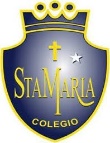 Departamento de artes, tecnología y música.Correo: juan.leuthner@colegiosantamariademaipu.clCanal de YouTube: Departamento de Artes SMM.   Nivel: 8° básico   Link de la clase: https://youtu.be/PbBOtmNJZFcGuía de N° 12 Ed. musical8° Básico.Nombre_______________________________________ Curso: _______ Fecha: _______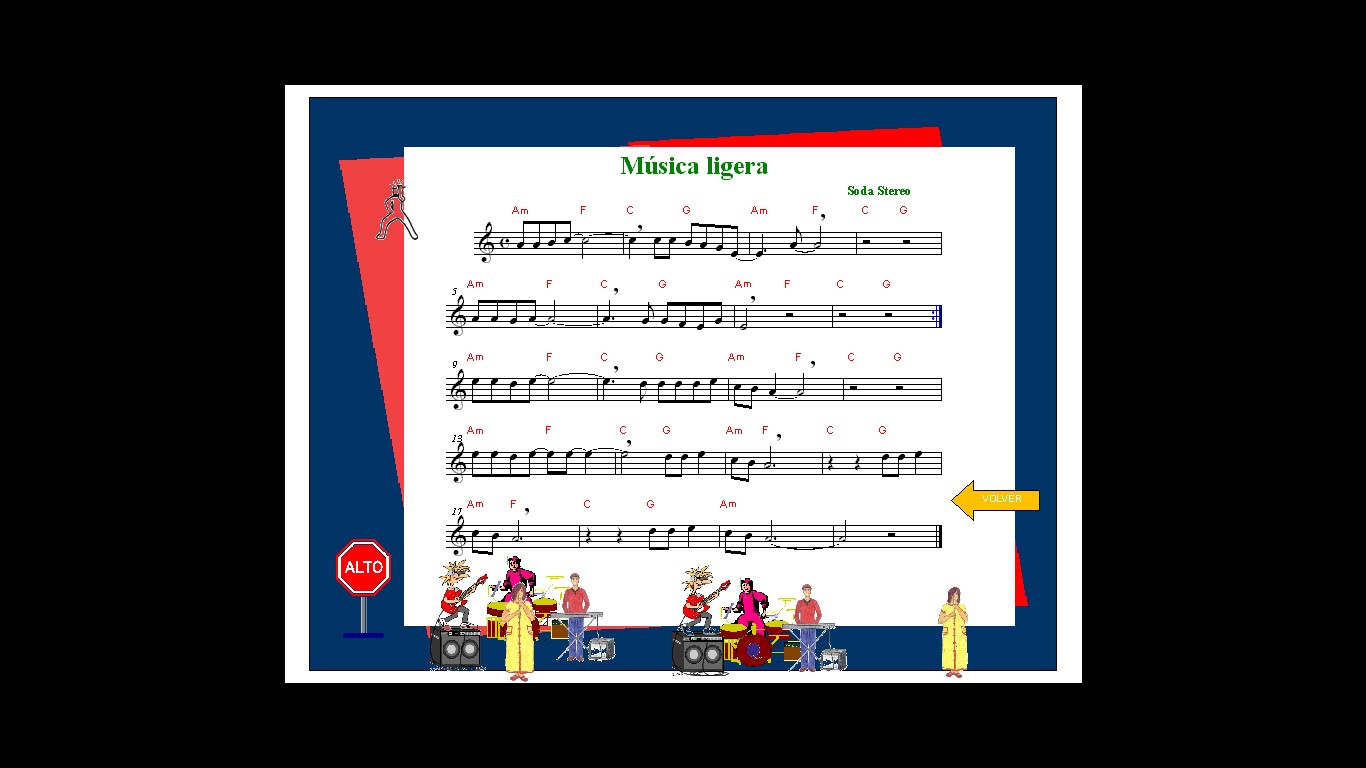 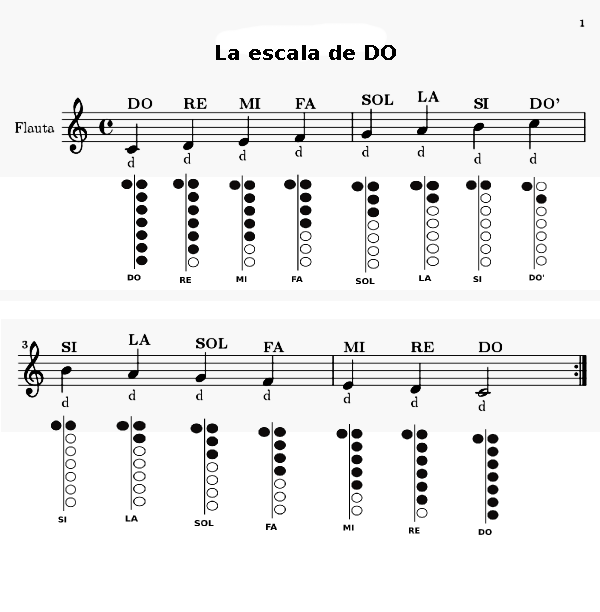                                                                NOTAS AGUDAS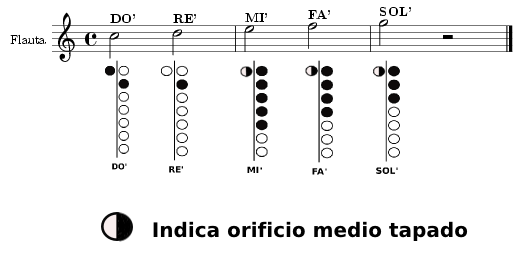 Acordes guitarra.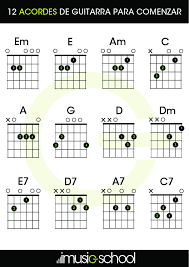 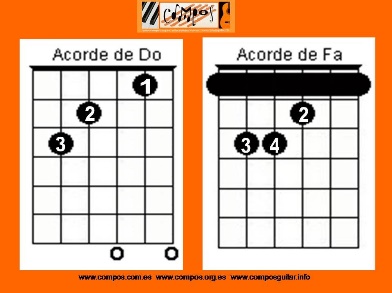 